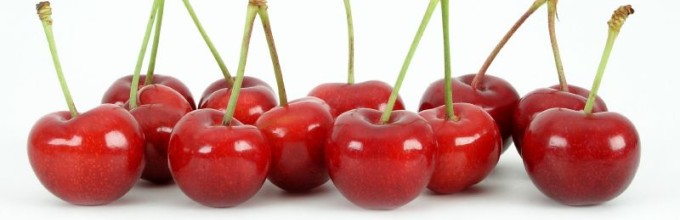 JEDILNIKPridržujemo si pravico do spremembe jedilnika, v primeru, da ni mogoče zagotoviti ustreznih živil.*- Označeni alergeni v živilihJEDILNIKPridržujemo si pravico do spremembe jedilnika, v primeru, da ni mogoče zagotoviti ustreznih živil.*- Označeni alergeni v živilihJEDILNIKPridržujemo si pravico do spremembe jedilnika, v primeru, da ni mogoče zagotoviti ustreznih živil.*- Označeni alergeni v živilihJEDILNIKPONEDELJEK, 31. 5. 2021PONEDELJEK, 31. 5. 2021MalicaKosiloMoravski  kruh*(gluten pšenica in rž, soja, ima lahko sledi jajc, mleka in sezama), čičerikin namaz*(mleko, gorčično seme), hruška, čajPasulj s prekajenim vratom*(gluten pšenica), dnevno  mešani  kruh*(gluten pšenica in rž, soja,  ima lahko sledi jajc, mleka in sezama), pudingovo pecivo* (mleko, gluten pšenica, jajce)Pop. malica: Marelica, baby piškot*( gluten pšenica, jajce, lahko vsebuje sledi mleka in oreškov)Pop. malica: Marelica, baby piškot*( gluten pšenica, jajce, lahko vsebuje sledi mleka in oreškov)TOREK, 1. 6. 2021 TOREK, 1. 6. 2021 MalicaKosiloKoruzni srček z makom*(gluten pšenica, soja, ima lahko sledi jajc, mleka, oreškov in sezama), kakav*(mleko)Juha z zvezdicami*( gluten pšenica, jajce), pečena piščančja bedra, mlinci, mešana solataPop. malica: Kruh z maslom*(gluten pšenica in rž, mleko soja,  ima lahko sledi jajc in sezama) in svežo kumaricoPop. malica: Kruh z maslom*(gluten pšenica in rž, mleko soja,  ima lahko sledi jajc in sezama) in svežo kumaricoSREDA, 2. 6. 2021SREDA, 2. 6. 2021MalicaKosiloDelani kruh*(gluten pšenica in rž, soja,  ima lahko sledi jajc, mleka in sezama), pečena klobasa, gorčica*(gorčično seme), sokPrežganka*(gluten pšenica, jajce), krompirjeva prikuha s hrenovko*(gluten pšenica), pomarančaŠolska shema: JagodeŠolska shema: JagodePop. malica: Čokoladna ploščica*(gluten pšenica, soja, jajca, mleko, oreški)Pop. malica: Čokoladna ploščica*(gluten pšenica, soja, jajca, mleko, oreški)ČETRTEK, 3. 6. 2021ČETRTEK, 3. 6. 2021MalicaKosiloŠtručka s šunko in sirom*(gluten pšenica, sezam, ima lahko sledi jajc, zrnje soje in izdelke iz nje, laktoze, oreškov), lubenica, vodaKostna juha z rezanci*(gluten pšenica, jajce), goveji zrezek v omaki*(gluten pšenica), kus kus*(gluten pšenica), zelena solataPop. malica: Kruh s čokoladnim namazom*(gluten pšenica in rž, oreški, soja,  ima lahko sledi jajc, mleka in sezama)Pop. malica: Kruh s čokoladnim namazom*(gluten pšenica in rž, oreški, soja,  ima lahko sledi jajc, mleka in sezama)PETEK, 4. 6. 2021PETEK, 4. 6. 2021MalicaKosilo Navadni jogurt*(mleko), koruzni kosmiči*(gluten, oreški, soja v sledovih) , sadni preliv (jagode, banana), žemljica*(gluten pšenica, soja, mleko, ima lahko sledi jajc, sezama in oreškov)Juha  z  zvezdicami*(gluten pšenica, jajce), popečen ribji file*(ribe), krompirjeva solata, jabolkoPop. malica: Skuta s sadjem*(mleko)Pop. malica: Skuta s sadjem*(mleko)PONEDELJEK, 7. 6. 2021PONEDELJEK, 7. 6. 2021MalicaKosiloGraham kruh*(gluten pšenica, soja, ima lahko sledi jajc, mleka in sezama), mesni namaz*(mleko), paradižnik, sadni čajBučkina kremna juha *(gluten pšenica, laktoza), skutni rezanci*(gluten pšenica, laktoza, jajce), sadni kompotPop. malica: Kruh z jogurtovim maslom*(gluten pšenica in rž, mleko, ima lahko sledi jajc, soje in sezama), sveži korenčekPop. malica: Kruh z jogurtovim maslom*(gluten pšenica in rž, mleko, ima lahko sledi jajc, soje in sezama), sveži korenčekTOREK, 8. 6. 2021TOREK, 8. 6. 2021MalicaKosiloMini pica*(gluten pšenica, soja, mleko, ima lahko sledi jajc, sezama in oreškov), sokParadižnikovo zelje s klobaso*(gluten pšenica), domači delani *(gluten pšenica in rž, ima lahko sledi jajc, mleka, soje  in sezama), jabolčni kolač*(jajce, gluten pšenica, mleko), sokPop. malica: Nektarina, masleni piškoti*(gluten pšenica, jajca, mleko, soja)Pop. malica: Nektarina, masleni piškoti*(gluten pšenica, jajca, mleko, soja)SREDA, 9. 6. 2021SREDA, 9. 6. 2021MalicaKosiloSladki trojček*(gluten pšenica, jajca, mleko, soja, ima lahko sledi sezama in oreškov), čaj, lubenicaKostna juha*(gluten pšenica, jajce), makaronovo meso*(gluten pšenica, jajca, mleko, soja, ima lahko sledi sezama in oreškov), zelena solataŠolska shema: MarelicaPop. malica: Puding*(mleko)Pop. malica: Puding*(mleko)ČETRTEK, 10. 6. 2021ČETRTEK, 10. 6. 2021MalicaKosiloMoravski kruh*(gluten pšenica in rž, soja, ima lahko sledi jajc, mleka in sezama), skutni namaz*(mleko), sveže kumarice, sokŠpargljeva juha*(gluten pšenica, mleko), hamburger*(gluten pšenica, ima lahko sledi jajc, soje, mleka, sezama in oreškov), sokPop. malica: Kruh s sirom in kumarico*(gluten pšenica in rž, soja, mleko, ima lahko sledi jajc in sezama)Pop. malica: Kruh s sirom in kumarico*(gluten pšenica in rž, soja, mleko, ima lahko sledi jajc in sezama)PETEK, 11. 6. 2021PETEK, 11. 6. 2021MalicaKosilo Mesno-zelenjavna enolončnica, domači  delani  kruh*(gluten pšenica in rž, ima lahko sledi jajc, mleka, soje  in sezama), sladoledna lučka*(mleko)Kostna juha z ribano kašo*(gluten pšenica, jajce), sojini polpeti*(gluten pšenica in oves, ima lahko sledi jajc, mleka, gorčičnega semena, jajc in sezama), pire krompir*(mleko), paradižnikova omaka*(gluten pšenica), melonaPop. malica: Čokoladna ploščica*(gluten pšenica, soja, jajca, mleko, oreški), sokPop. malica: Čokoladna ploščica*(gluten pšenica, soja, jajca, mleko, oreški), sokPONEDELJEK, 14. 6. 2021PONEDELJEK, 14. 6. 2021MalicaKosiloSončnična štručka*(gluten pšenica, zrnje soje in izdelki iz nje, laktoza ima lahko sledi jajc, oreškov in sezamovo seme), jabolko, voda (v plastenki)Ragu juha*(gluten pšenica, jajce), zeljne krpice*(gluten pšenica, jajca), sadna solataPop. malica: Sladki trojček*(gluten pšenica, jajca, mleko, soja, ima lahko sledi sezama in oreškov), sokPop. malica: Sladki trojček*(gluten pšenica, jajca, mleko, soja, ima lahko sledi sezama in oreškov), sokTOREK, 15. 6. 2021TOREK, 15. 6. 2021MalicaKosiloSezamova pletenica*(gluten pšenica, soja, mleko, sezam, ima lahko sledi jajc in oreškov), čokoladno mleko*(mleko)Prežganka*(gluten pšenica, jajce), puranji zrezek v naravni omaki*(gluten pšenica), riž,  mešana solataPop. malica: Jogurt*(mleko)Pop. malica: Jogurt*(mleko)SREDA, 16. 6. 2021SREDA, 16. 6. 2021MalicaKosiloMakaroni s krompirjem*(gluten pšenica, jajce), sokZelenjavna juha*(gluten pšenica, jajce), rižota s piščančjim mesom, rdeča pesaŠolska shema: LubenicaPop. malica: Kruh z rezino piščančjih prsi in paradižnikom*(gluten pšenica in rž, ima lahko sledi jajc, mleka, soje  in sezama)Pop. malica: Kruh z rezino piščančjih prsi in paradižnikom*(gluten pšenica in rž, ima lahko sledi jajc, mleka, soje  in sezama)ČETRTEK, 17. 6. 2021ČETRTEK, 17. 6. 2021MalicaKosiloVečzrnata štručka*(gluten pšenica, soja, ima lahko sledi jajc, mleka in sezama), rezina sira*(mleko), paradižnik,  sokCvetačna kremna juha*(gluten pšenica, mleko), piščančji trakci v zelenjavni omaki*(gluten pšenica), kruhova rulada*(gluten pšenica, mleko, jajce), kumarična solata, sokPop. malica: Mlečna rezina*(gluten pšenica, soja, mleko, jajca)Pop. malica: Mlečna rezina*(gluten pšenica, soja, mleko, jajca)PETEK, 18. 6. 2021PETEK, 18. 6. 2021MalicaKosilo Moravski kruh*(gluten pšenica in rž, soja, ima lahko sledi jajc, mleka in sezama), pašteta*(mleko, lahko vsebuje gluten in sojo v sledovih), paprika, čajKostna juha*( gluten pšenica, jajce), polpeti s cvetačo in sirom*( gluten pšenica, jajce, mleko, sezam), pire krompir*(mleko), špinačna omaka*(mleko)Pop. malica: Marmeladni rogljič*(gluten pšenica, mleko, soja, ima lahko sledi jajc, sezama in oreškov)Pop. malica: Marmeladni rogljič*(gluten pšenica, mleko, soja, ima lahko sledi jajc, sezama in oreškov)PONEDELJEK, 21. 6. 2021PONEDELJEK, 21. 6. 2021MalicaKosiloMoravski  kruh*(gluten pšenica in rž, soja, ima lahko sledi jajc, mleka in sezama), jajčni namaz*(mleko, jajce), paradižnikKostna juha*(gluten pšenica, jajce), špageti z mesnim prelivom*(gluten pšenica), zelena solata s koruzoPop. malica: Pisana pletenica*(gluten pšenica, soja, mleko, ima lahko sledi jajc, sezama in oreškov),Pop. malica: Pisana pletenica*(gluten pšenica, soja, mleko, ima lahko sledi jajc, sezama in oreškov),TOREK, 22. 6. 2021TOREK, 22. 6. 2021MalicaKosiloTunina ploščica*(gluten pšenica, ribe, soja, mleko, ima lahko sledi jajc, sezama in oreškov), sok Kostna juha z ribano kašo*(gluten, jajce), svinjska pečenka, pražen krompir, zelena solata s paradižnikom Pop. malica: Nektarina, baby piškot*( gluten pšenica, jajce, lahko vsebuje sledi mleka in oreškov)Pop. malica: Nektarina, baby piškot*( gluten pšenica, jajce, lahko vsebuje sledi mleka in oreškov)SREDA, 23. 6. 2020SREDA, 23. 6. 2020MalicaKosiloMlečni zdrob s čokoladnim posipom*(mleko), bananaGolaževa juha*(gluten pšenica), dnevno  mešani  kruh*(gluten pšenica in rž, soja, ima lahko sledi jajc, mleka in sezama), sadno pecivo z jagodami (mleko, gluten pšenica, jajce)Šolska shema: ČešnjePop. malica: Lubenica, grisini*(mleko, jajce, gluten pšenica)Pop. malica: Lubenica, grisini*(mleko, jajce, gluten pšenica)ČETRTEK, 24. 6. 2020ČETRTEK, 24. 6. 2020MalicaKosilo Hot dog štručka*(gluten pšenica, soja, mleko, ima lahko sledi jajc, sezama in oreškov), hrenovka, lubenica, vodaKostna juha z rezanci*(gluten pšenica, jajce), praženec*(gluten pšenica, mleko, jajce), sadna solata z vaniljevim sladoledom*(mleko)Pop. malica: Bananin smoothie *(mleko)Pop. malica: Bananin smoothie *(mleko)